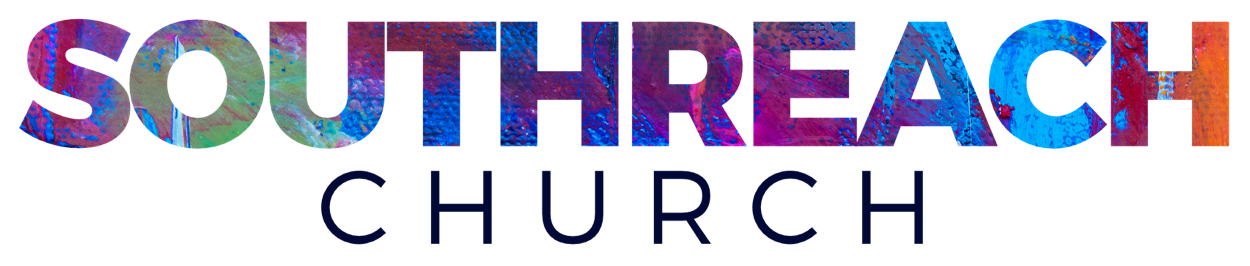 Our core valuesGod’s word is above all things and is for all people.The gospel has the power to save all who believe. Acceptance of the gospel leads to transformed lives.The Church is a gathering of people who are being redeemed by the grace of God. As we gather as a community to be being built up and equipped to serve each other. As God’s community we are on mission to share the gospel message with all people. As our community grows in the knowledge & love of God, we seek to glorify Him in all that we do. What we believeWhat we believe about God’s word – The Bible is the ultimate truth & has the ultimate authorityThe Bible is God’s revelation to us. It is divinely inspired and infallible as originally given, and has supreme authority in all matters of faith, conduct and experience. Scripture is sufficient for knowing God. It is not only central to the well-being of the church but is able to thoroughly equip the Christian community for a life of godliness. There is no other way to know God unless He reveals Himself to us. What we believe about God – God is Father, Son & Spirit – One God in 3 persons There is one unique and eternal God, who exists in an everlasting loving relationship of Father, Son and Spirit – one God in three persons. God is sovereign in all things: including creation, revelation, redemption, judgement and the establishing of His Kingdom. As sovereign loving creator and redeemer, He is worthy of all glory, honour and praise. What we believe about Humanity – Mankind was Created in God’s image but distorted by sinMen and women together are created in the image of God, and therefore enjoy a unique dignity in creation and a unique relationship with God. Men and women together have dominion over the created order. Tragically, human nature is universally sinful since the Fall and all are guilty before God. This leaves us under the wrath and condemnation of God. We are unable, without prior regenerative work of God’s Spirit, to turn ourselves to God. What we believe about Jesus – Jesus is God in the flesh who’s death & resurrection redeems usJesus Christ was conceived by the Holy Spirit and born of the virgin Mary. He is both fully God and truly human. He entered fully into human experience. He endured temptation and he suffered and died. He was perfectly obedient to God his father. Jesus took on himself the consequences of human sin. He died and was buried. On the third day he rose from the dead bodily and is now exalted as ruler over all. He will come again in glory to judge the living and the dead. What we believe about Salvation – Salvation is through Christ alone by faith aloneThere is only one name under heaven by which we can be brought into relationship with God: the name 'Jesus Christ'. It is only through the sacrificial death and resurrection of Jesus Christ, as our representative and substitute, that the guilt, penalty and power of sin can be removed completely. In that death, God demonstrates his love to us most perfectly and establishes his victory over Satan and all his foes. The work of the Holy Spirit is necessary to make the death of Jesus effective in individual's lives. The Spirit enables sinners to repent and put their faith in Jesus Christ, so that salvation is entirely of God's grace and not of human merit or works. Although we enjoy now the blessing of union with Christ and secure relationship with God, we await the final consummation of our hope with the return of Christ, the resurrection of our bodies, and life with him eternally. What we believe about the Holy Spirit – The Holy Spirit lives in all believers The Holy Spirit is co-equal with the father and the Son and indwells all true believers. His role is to bring glory to Jesus Christ thus making Jesus Christ central in all things. The Spirit works to illuminate believers' minds to grasp the truth of Scripture, producing in them his fruit. He grants his gifts for the purpose of service, not self-indulgence. Their use is determined not by personal desire for fulfilment, or satisfaction but by the principle of building the church. Not every gift of the Spirit is given to the church at every moment of its life, only those gifts necessary for building the church, Christ's body.  What we believe about the Church – The Church is the gathering of God’s redeemed people The visible church is the gathering of all the believers around Christ in his word. It is a community of people intended by God to bear witness to him and actively seek the extension of his rule. Within its community both men and women are to seek proper expression of their gifts as they work to build the church in love. The Bible makes clear that in church leadership, as in marriage, the roles of men and women are not interchangeable. We are committed to expressing those differences within relationships of mutual dependence. 